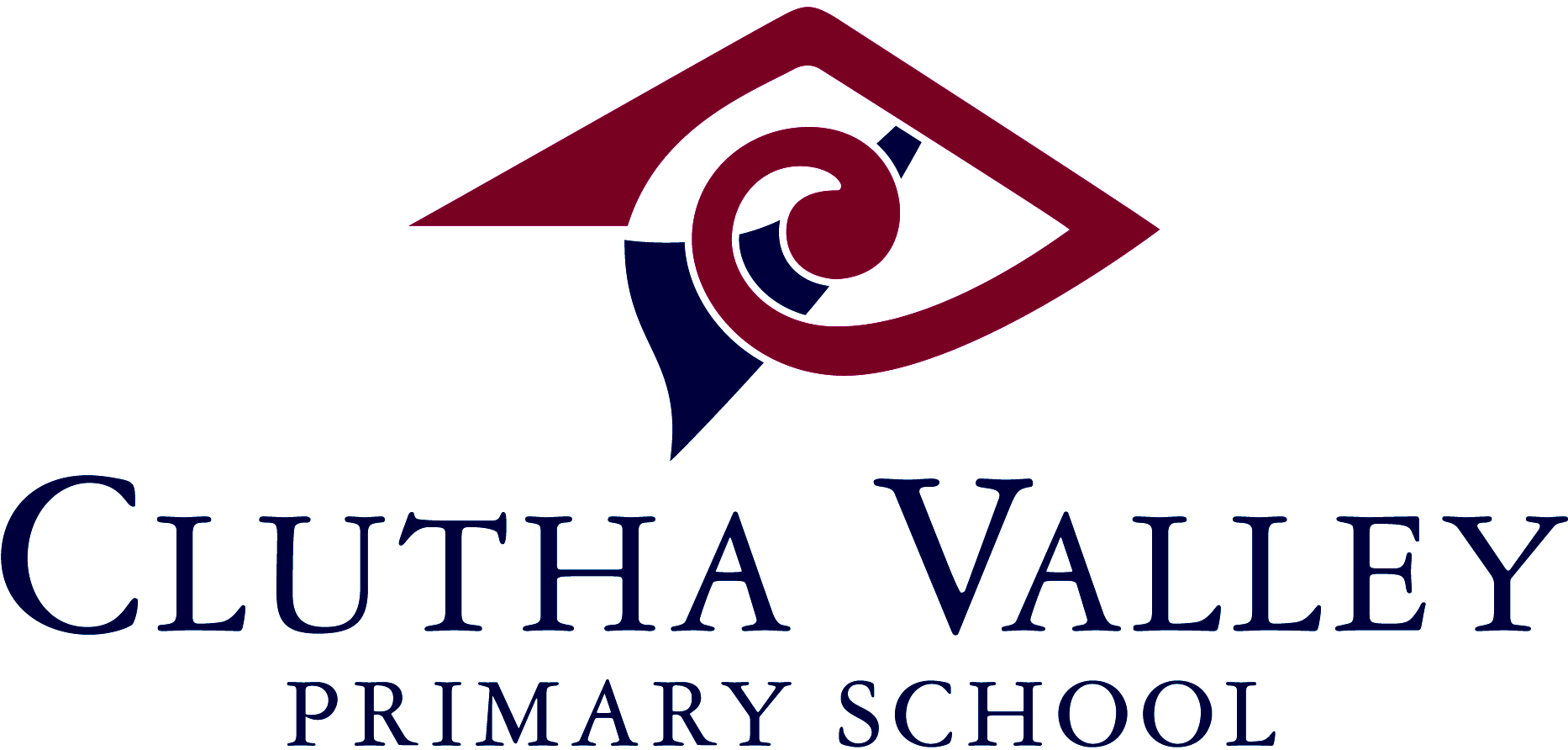 ‘A Journey of Growth - To Be The Best We Can’  14 August 2923Dear ApplicantThank you for expressing interest in the permanent Scale A position at Clutha Valley Primary School. The start date is negotiable, starting in Term 4, 2023 or at the beginning of 2024.Please find enclosed the following information:School ProfilePerson specificationAn application formTerms and conditions will be the same as the Primary Teachers Collective Employment Agreement. The Clutha Valley Primary School is an Equal Employment Opportunities Employer.Appointment Timeline (subject to minor changes):15 August		- Position advertised on Gazette Online.29 August		- Applications close.30 August		- Shortlist made.2 September		- Proposed date for Interviews. Successful applicants are notified as soon as possible.Unsuccessful applicants notified on acceptance of position by successful applicant.Should you have any further questions or would like to visit the school please feel free to ring me on either (03) 4159105 or 0276009967I look forward to receiving your application.Yours sincerely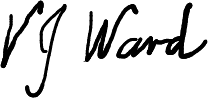 Val WardPrincipal‘ A Journey of Growth – To Be the Best We Can’School ProfileClutha Valley Primary School is Year 0-8 full primary school. The school is situated 26km northwest of Balclutha in a rural area called Greenfield which is 2 kilometres from Clydevale, within close proximity to Central Otago. There are presently 124 students on the roll. This year we have eight full time teaching staff, one of whom works with students requiring extra support.  Other ancillary staff consist of a part-time secretary, cleaner and caretaker. We also have six teacher aides. The staff work professionally and cooperatively as a team.We are part of the South Otago Big River Cluster Kāhui Ako, a cluster of schools who work closely together to provide professional development and support. We are also part of a South Otago initiative which focuses on Future Focused Learning. This year we have been undertaking ‘Assessment for Learning’ professional development and implementing Structured LIteracy across the school. We have also been undertaking professiona development in Mathematics through The Learner First.Buildings:The successful applicant will be teaching in a modern and innovative six classroom school. The school has modern furniture and up-to-date technology. We are currently in the process of the rebuild of our school with the scheduled opening being the start of 2024Grounds:Our children are privileged to have a large playground to allow them to participate in a range of physicaleducation activities. The vast grass area consists of two large fields and an adventure playground. Thetennis/netball courts and a large front court give ample play area. The large recently upgraded covered swimming pool is a major asset not only to the school but also to the entire community. The local Lions Club financially supports the pool. Teacher accommodation may be available to the successful applicant.Community:Clutha Valley is a farming district consisting mainly of sheep, beef and dairying. Support services include two garages; two vet shops, a transport operator, a large milk powder plant and a tavern. There is a golf club, rugby club and cricket club all with their own facilities. In addition there is a Fire Brigade, a large community hall and a Community Church. There is an Early Childhood Centre, located within the school grounds. ‘Mainly Music’ for preschoolers takes place on a Wednesday morning in the Community Church.Our Children and Their Families:The majority of children are from a farming background and travel to school by bus. Our children represent a mix of many cultures. They are happy and willing to learn and have a reputation of being well mannered and well behaved. Parents at Clutha Valley are totally committed to the education of their children and are very involved in all activities that invite parent participation. Parents have high expectations of their children’s achievements with many children participating in extracurricular activities.Board/Parent Teacher Association:The Board is committed to providing the best education possible for the children. They support and encourage professional development opportunities for the staff. A goal of the Board is to keep the community well informed. The PTA  is an active group who work tirelessly to provide extra resources for the school.Person SpecificationThe teacher willBe innovative, enthusiastic and be prepared to work and share in a collaborative environment.Show a commitment to grow professionally as a reflective practitioner, to keep up to date with changes and developments in education.Have the ability to create and maintain an engaging environment which challenges and caters for the diverse needs of our learners.Plan programmes and implement learning and assessment procedures which motivate students to take responsibility for their own learning.Have strengths in literacy and mathematics. Be able to utilise digital technologies to support learning, taking into consideration the needs of our future-focused learners.Have a working knowledge of the ‘Teaching as Inquiry’ process.Be culturally responsive and celebrate the diversity of our students.Show a commitment to the principles of the Te Tītiri o Waitangi.Utilise sound behaviour management strategies.Have good communication skills which ensure positive relationships are maintained with students and family/whanau.Be able to contribute to wider school activities and have the ability to foster positive community involvement in our school.Job DescriptionThe current job description reflects the NZ Education Council’s, ‘Standards for the Teaching Profession’. Specific school responsibilities will be negotiated on appointment.‘ A Journey of Growth – To Be the Best We Can’